INSTITUCION SUBSIDIADAS INFORME DE

EJECUCION FINANCIERA POR TIPO DE GASTO.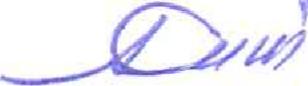 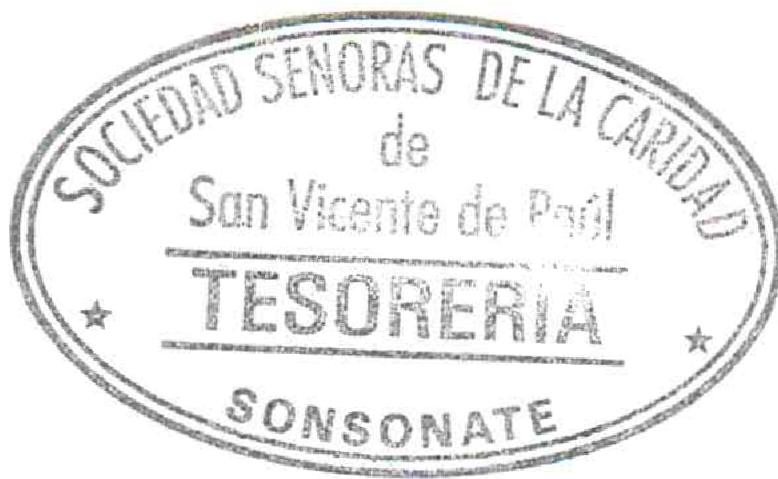 INSTRUCCIÓN: SOCIEDAD DE SEÑORAS DE LA CARIDAD SONSONATE  PERIODO INFORMARLO: PRIMER TRIMESTRE EJERCICIO FISCAL: 2016 N°DESCRIPCIONINGRESOSEJECUCIONDISPONIBLEREMUNERACIONESMEDICAMENTOSINSUMOS MEDICOS QUIRURQ. Y$1,914DE LABORAT.COMBUSTIBLE Y LUBRICANTESLLANTAS Y NEIMATICOSREPUESTOS Y ACCEORIOSPAPELERIA Y UTILESTEXTILES Y VESTUARIOSALIMENTOS PARA HUMANOSMANT Y REPARACION DE$1,200INFRAESTRUCTURAMANT Y REPARACION DEEQUIPOVIATICOS Y PASAJES$100SERVICIOS BASICOSSERVICIOS DE VIGILANCIAPUBLICIDADARRENDAMIENTO YDERECHOSSERV. TECNICOS YPROFESIONALESMAQUINARIA Y EQUIPOOTROS GASTOSTOTAL$3,214